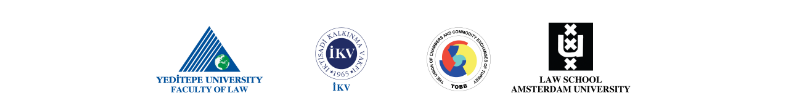 REGISTRATION FORMYEDITEPE UNIVERSITY FACULTY OF LAW10th EUROPEAN UNION LAW SUMMER SCHOOL20 JUNE - 1 JULY 2016 / ISTANBULPlease read the attached admission conditions before filling the form.Please read the attached admission conditions before filling the form.Name - SurnameUniversity & Faculty or InstitutionYear in the Faculty/or Position AddressPostal Code and CityCountryE-mailMobile Phone